MY UNIVERSITY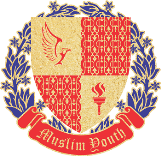 Student Clearance FormThis is to certify that there is nothing outstanding against above mentioned student as per our records.UndertakingI hereby undertake to clear any deficiency/ liability, if found against my name in future.                                                                                                                                                  ________________                                                                                                                                             (Signature of the Student)  Controller Examinations__ _____________                                                              Registrar Office _____________                                  	Pro Vice Chancellor___________________Student’s NameRegistration NoDepartmentProgramCredit Hours CompletedCredit Hours RequiredContact NoEmailS. NoDepartmentVerifiedSignatureHead of DepartmentMYU LibraryIT AdministratorAdministrationAccountsAll Dues are Clear: Yes   No  